The preferred browser for Cognos 10.2 is Internet Explorer version 8 or 9.  Log on to Cognos 10.2 by using the following URL: https://cognos.udel.eduThe Log On screen will be UD Central Authentication Service (CAS).  Enter your UDel username and password.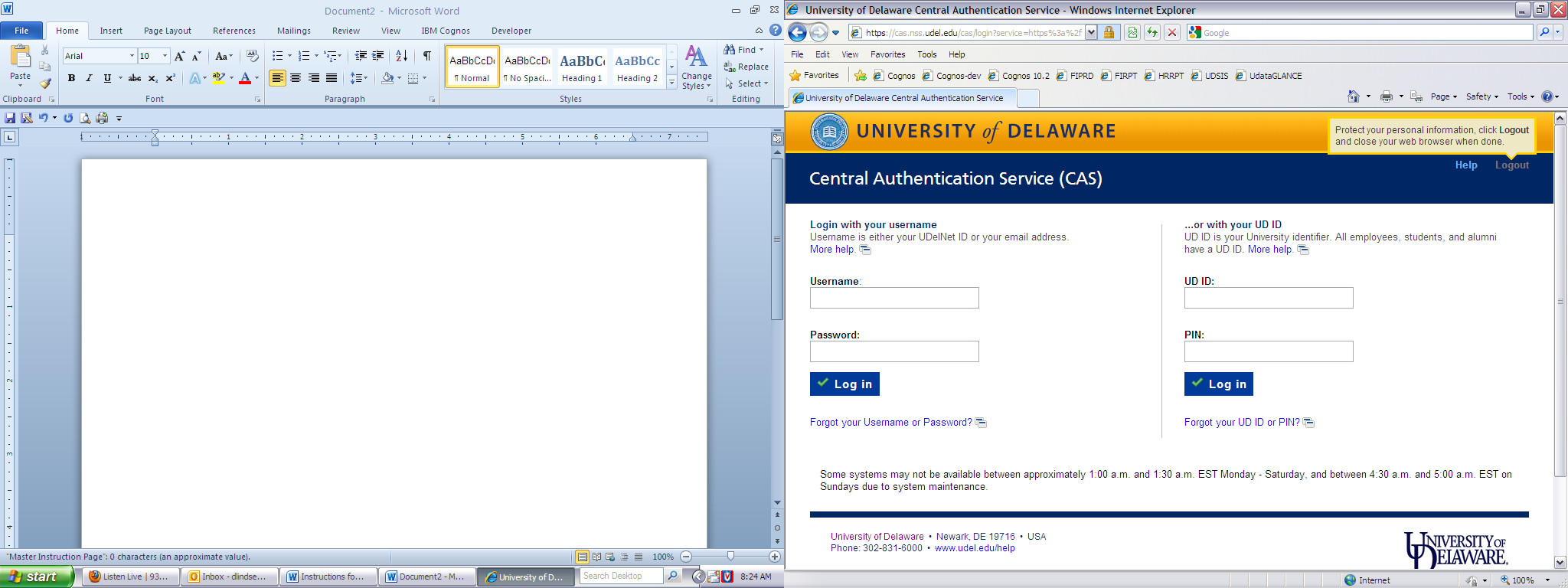 The Cognos 10.2 welcome screen will appear.  Click on the My Home icon.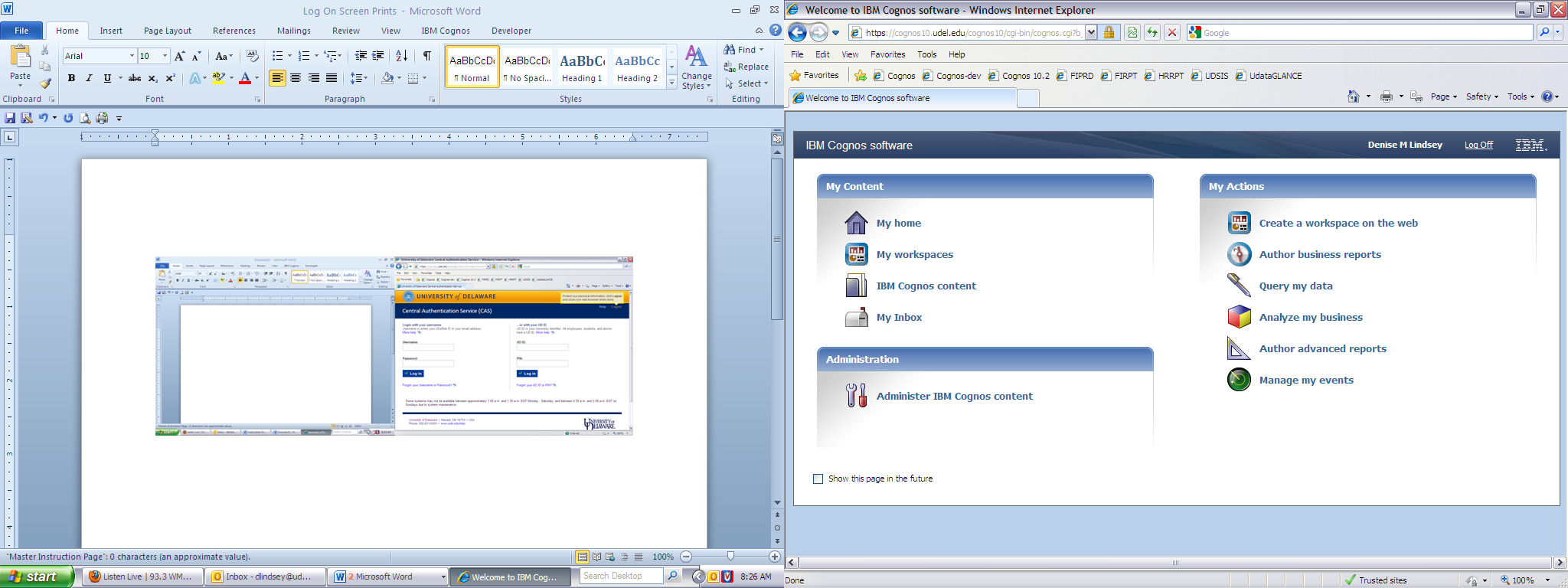 Cognos 10.2 Public Folders will open.  Click on the blue hyperlink to open any folder.  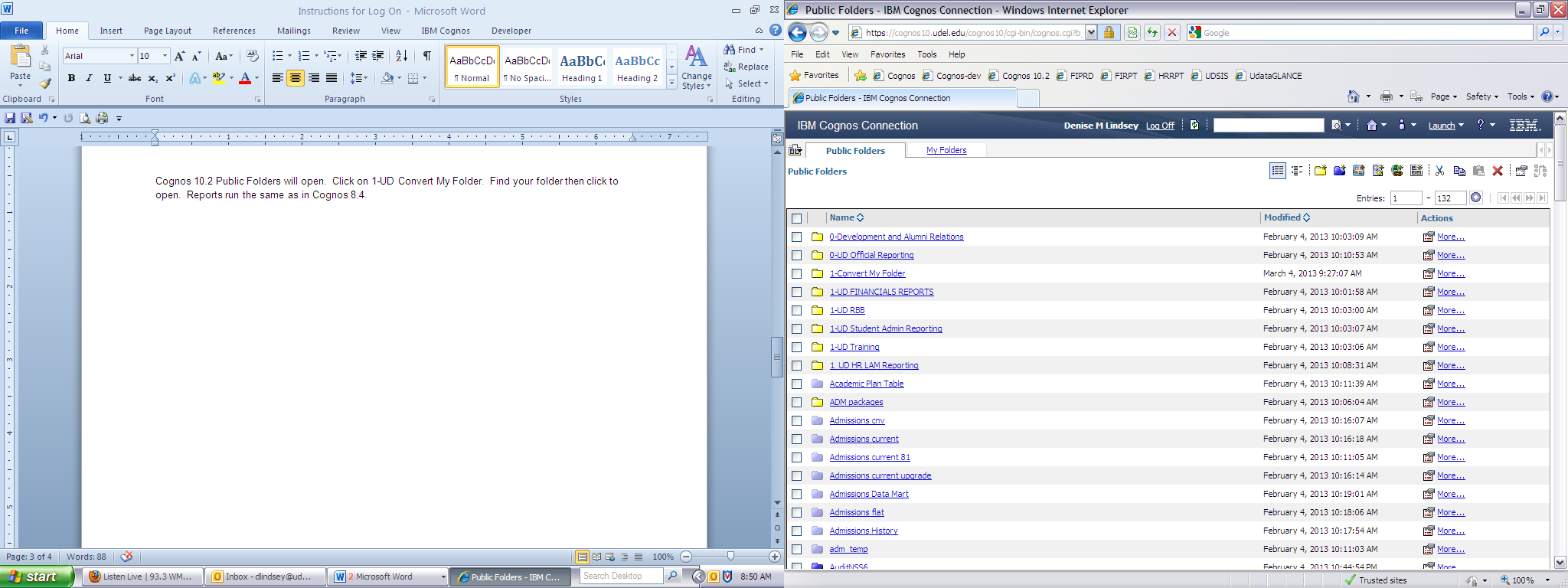 